Святковий настрій створили малюки старшої групи #9 своїми танцями та співами. Святий Миколай щедро обдарував дошкільнят!Музичний керівник Проданюк Г.М.Вихователі: Кобрин Т.П., Медзяк М.М.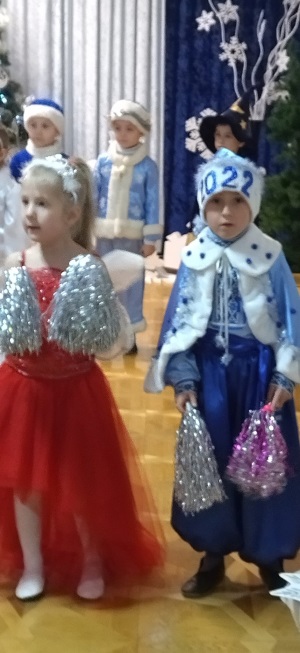 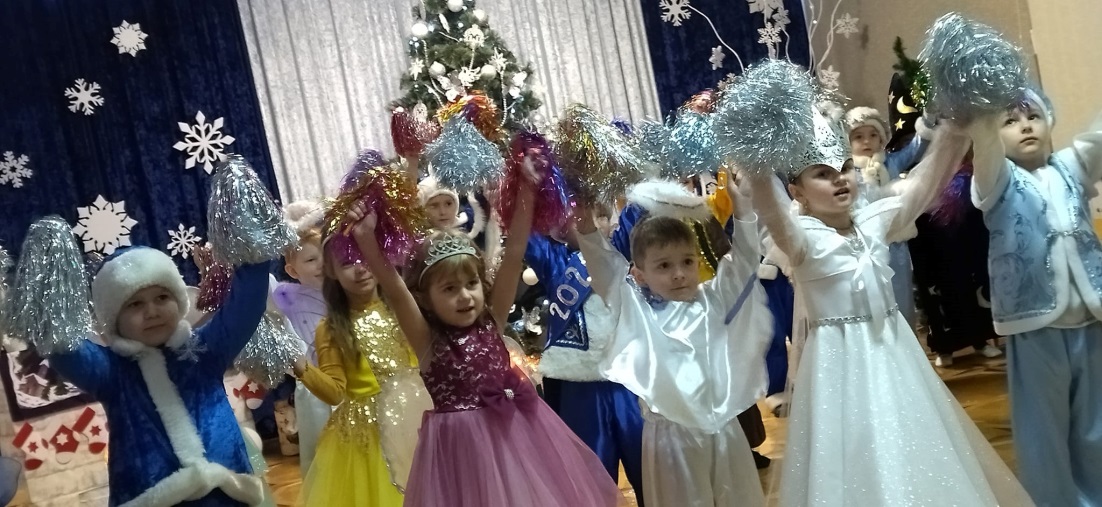 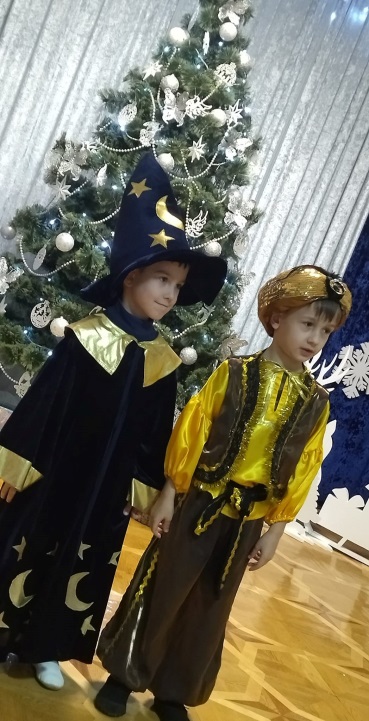 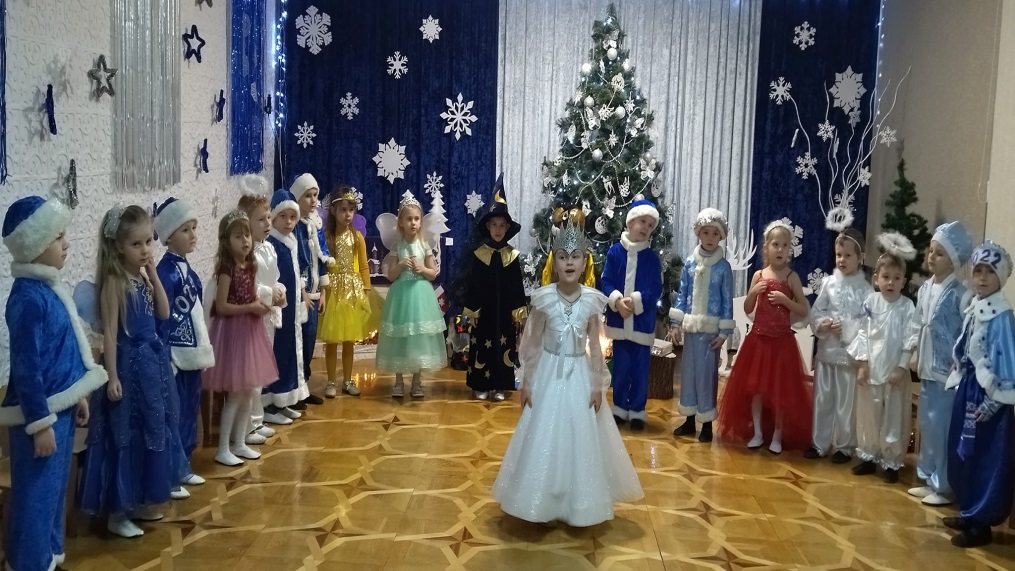 